Муниципальное дошкольное образовательное учреждение Детский сад «Солнышко» р.п. ПачелмаКонспектЛетнее спортивное развлечение «Веселые занимашки!»(для детей средней и старшей группы).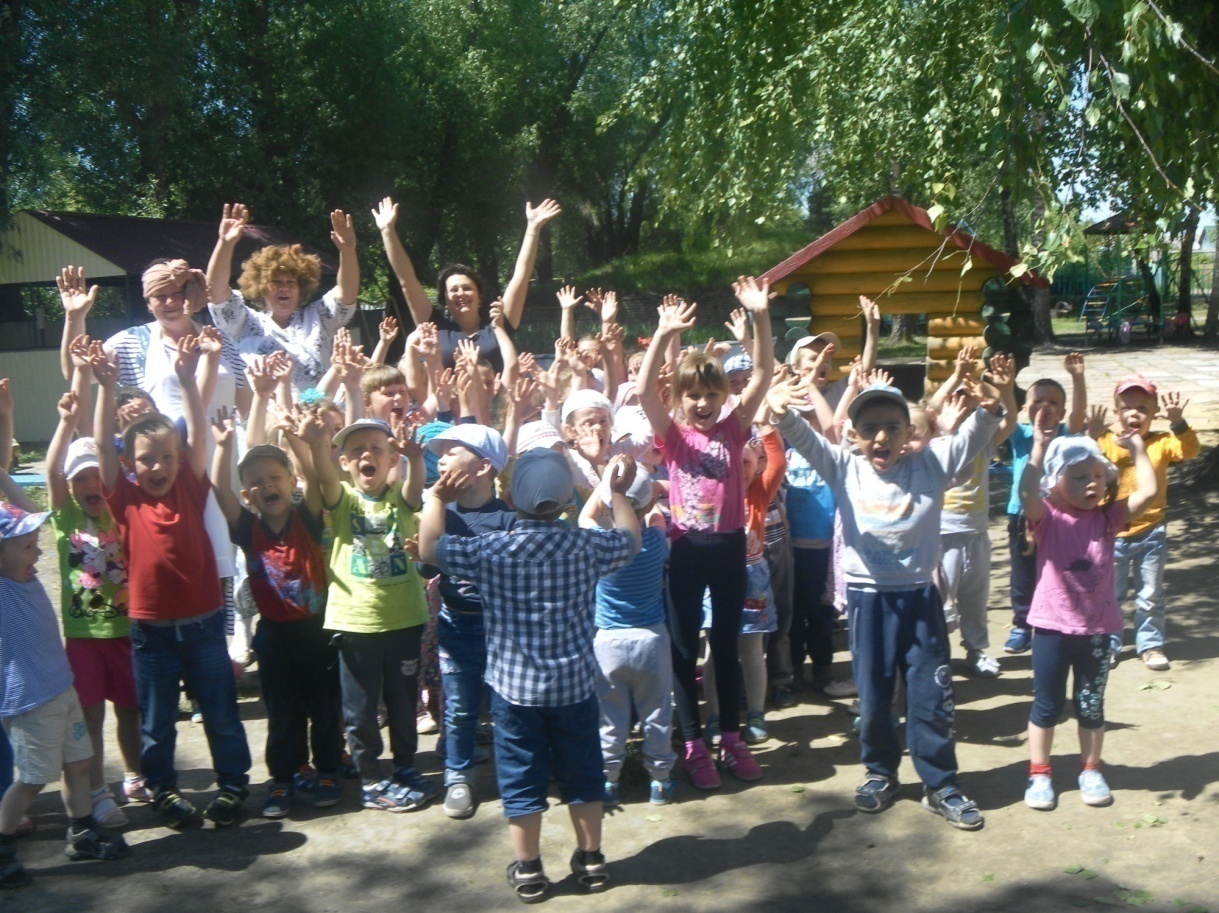 	Подготовила                                                                                                     воспитатель:                                                                                                     Хохлова  Н. В.                                                  Пачелма , 2017 год.Цель: Популяризация физической культуры и привлечение детей к систематическим занятиям, создание положительного эмоционального настроя.Задачи: учить осознанно относиться к выполнению правил игр и эстафет;развивать двигательную активность детей в играх и эстафетах, ориентировку в пространстве; развивать ловкость, выносливость, быстроту;воспитывать дружеские взаимоотношения со сверстниками.Оборудование , инвентарь:8 воздушных шаров, 2 резиновых мяча, 2 мяча хопа, 2 стойки ориентиры, 2 тонеля и 2 дуги,1свисток, 2 ракетки, 2 обруча и стульчика, 25 чупа-чупсовХод развлечения:        Под веселую музыку дети маршем входят на спортивную площадку и строятся в команды по группам.Ведущая:Начинаем мы программуДля гостей, друзей, для всех!Начинаем панораму удивительных потех!               Ни сегодня, ни вчера
             Сто веков примерно.
             В жизнь ребят вошла игра -
             Совершенно верно!
             Ну, ни пуха, ни пера!
             Наше дело свято!
             И, да здравствует игра!
             Правильно, ребята?
  Дети: 
             Да!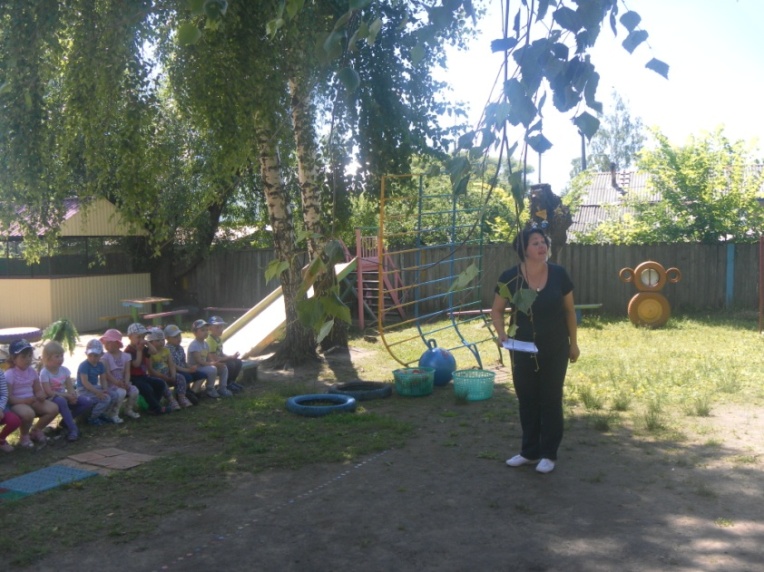 Под веселую музыку на площадку выбегает Карлсон  в руках воздушные  шары.  Карлсон             Привет! Привет! А вот и я!
            Узнали вы меня, друзья?
            Я - Карлсон,
            Самый веселый на свете,
            Поэтому нравлюсь я
            Взрослым и детям.
            Я пришел на праздник к вам,
            Знаю, рады вы гостям!
            Очень я хочу узнать,
            Вы любите играть?  Дети:               Да!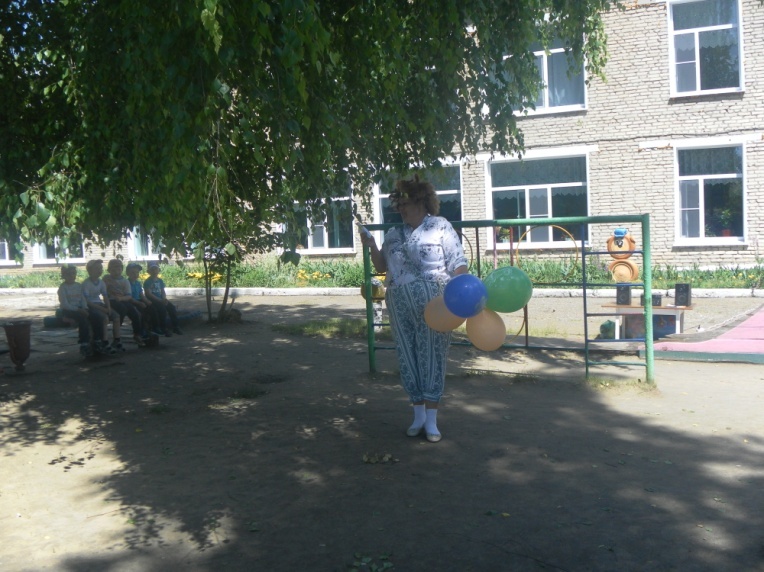 Карлсон:             Ну, тогда – вперед!
           Сегодня мы с вами 
           Будем играть, соревноваться и заниматься спортом.
           Ведь я не даром приглашен на ваш праздник .Ведущая: А наше спортивное развлечение так и называется,  «Веселые занимашки!», уважаемый Карлсон мы никак не можем начать наши соревнования без разминки, правда ребята (да…) Приглашаем всех на веселую ритмическую гимнастику.Проводится ритмическая гимнастика: «Раз – Два – Три - Четыре»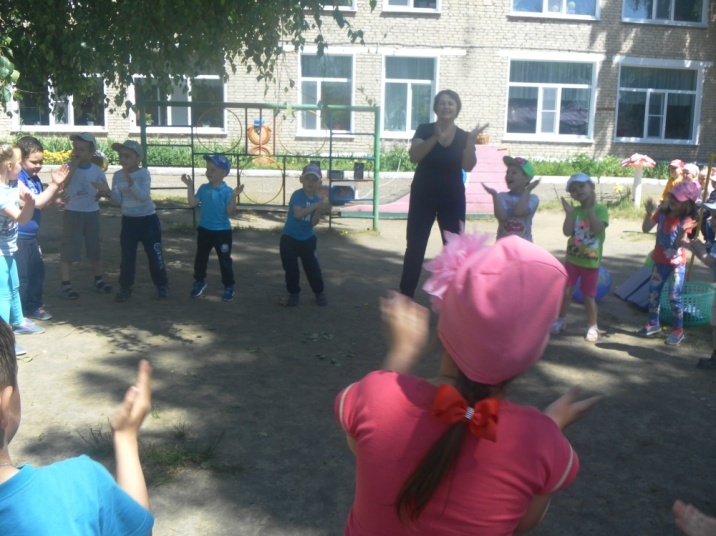 Затем ведущий  предлагает детям построиться в две команды для приветствия.Начинаем «Веселые занимашки!», соревнуются команды: «Смельчаки» и «Крепыши».Девиз: «Смельчаки»Мы рады встрече с вами,Команды крепышей,Сегодня вам желаемХороших новостей,Спортивного задора,Успехов и побед! Команда Смельчаков Вам шлет Все: физкульт-привет!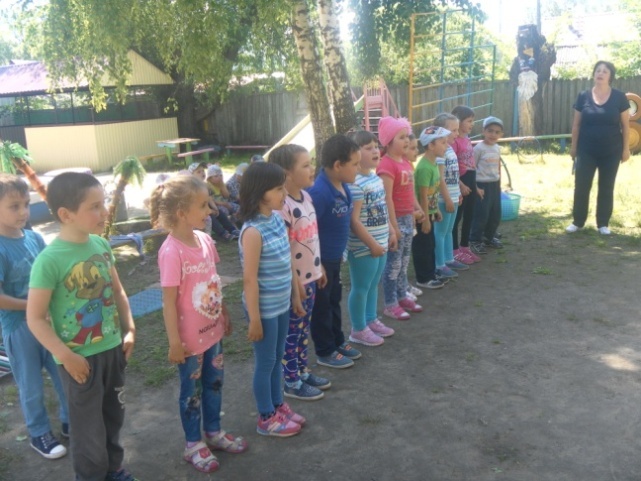 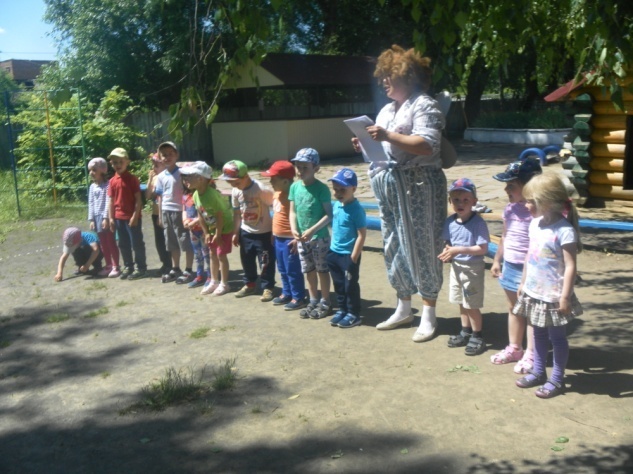 Девиз: «Крепыши»Пусть смельчаки сегодняЕще смелее станут,Надежды на победуВ финале не обманут!Команда КрепышиЖелает вам добра,В честь нашей дружбы крикнемМы звонкое  Все: Ура! Карлсон Победитель в каждой эстафете получит по одной конфете! Я принес вам воздушные шарики и хочу предложить первую эстафету.1 Эстафета: «Передай шарик». 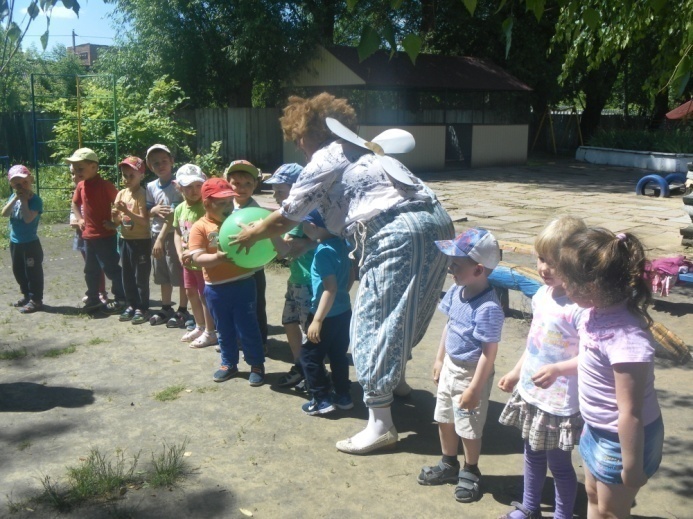 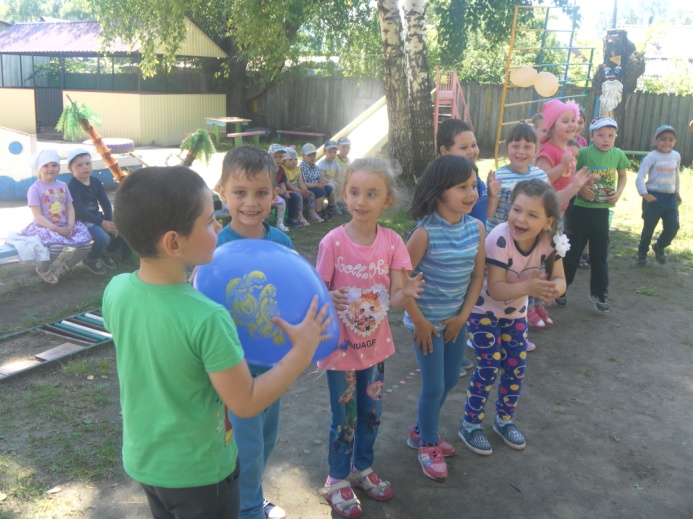 Проводится два раза. Один раз шарик передается по верху, другой  внизу между   ногами. На спортивную площадку приходит Фрекен Бок, несет в руках клетку с Матильдой. Фрекен Бок:               Что за шум, что за гам? 
            Ну-ка быстро по местам. 
            Я Фрекен Бок! Я всех умней!
            Люблю воспитывать детей!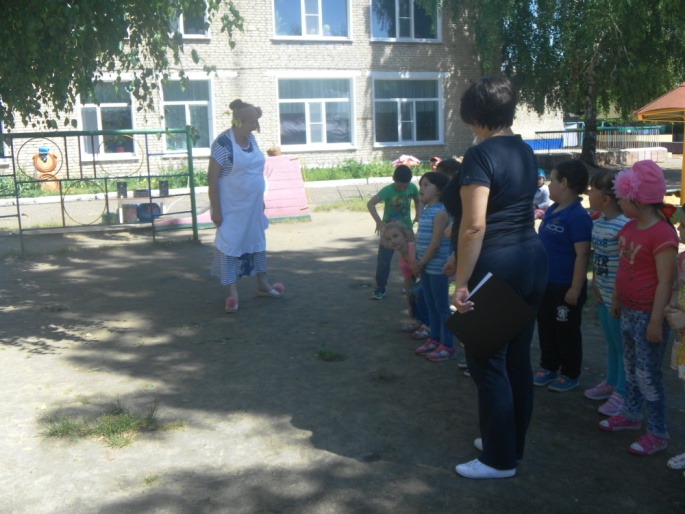   Ведущая:              Фрекен Бок, у нас сегодня праздник «Веселые занимашки»! Фрекен Бок:        Праздник тут у вас? Ну что же, поиграть мы вместе сможем.      Спрашивает у детей названия их команд. Предлагает Карлсону болеть за 
                             «Смельчаков», а сама за «Крепышей». Карлсон: Чудесно! А я вот в последние дни
Играть полюбил в «Донеси - не урони».2 Эстафета: «Донеси не урони». Проводится игра два раза: первый раз дети бегут с ведерками с водой до ориентира и обратно передавая другому.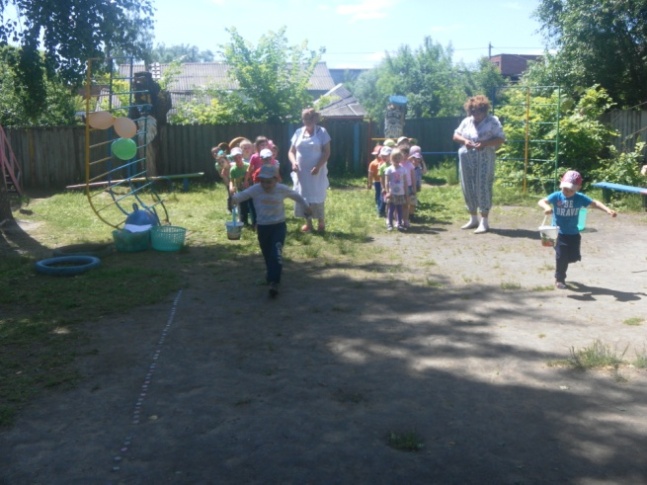 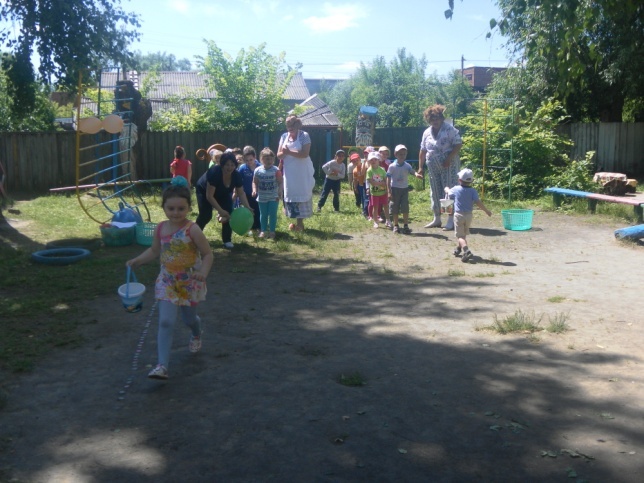 Фрекен Бок:  Вот вам мячики.
 Кто самый ловкий, самый меткий 
 Их закинет в корзину метко.3 Эстафета: «Забрось мяч в корзину». Проводится эстафета «Забрось мяч в корзину». Играют сначала  мальчики, затем девочки.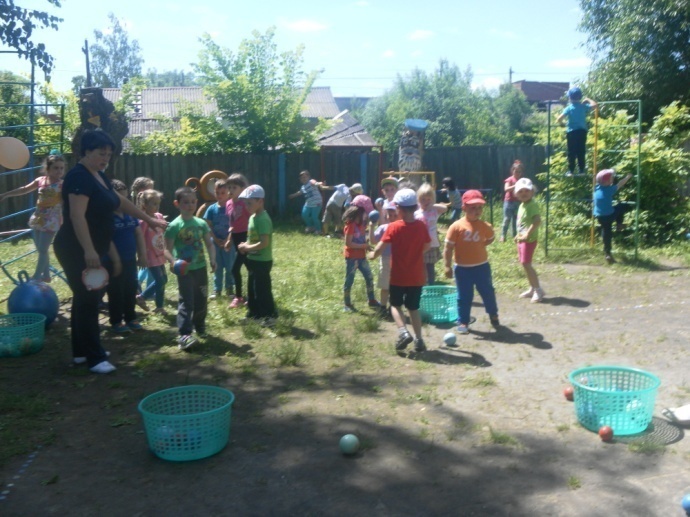 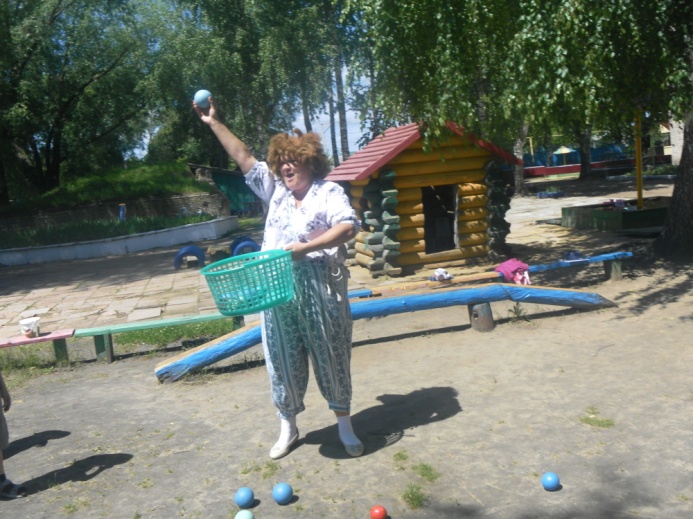   Фрекен Бок:       Ну что ж, еще одна игра. 
    Все это было, как вчера. 
    Мячи огромные мы брали 
    И вместе с Карлсоном скакали.4 Эстафета: «Прыжки на хопах». Дети по очереди, командами прыгают на мячах до ориентира и обратно.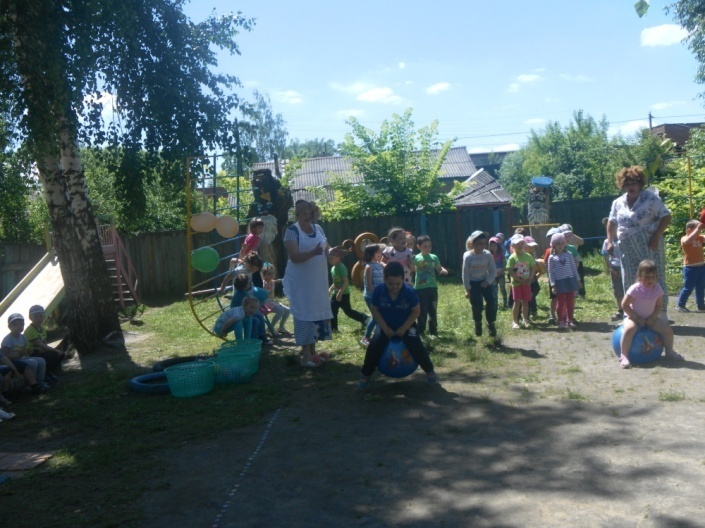 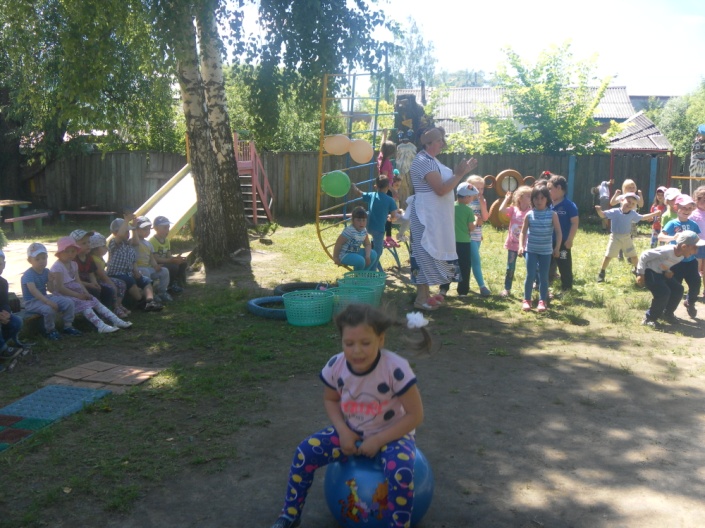 Ведущий: Молодцы ребята справились с заданием.  Карлсон:                    Дам вам мячики цветные, 
                   Посмотрите, вот какие. 
                   Кто больше всех их соберет , 
                   Того поздравить я готов.5 Эстафета: «Кто больше соберет мячей».По  всвей спортивной площадке разбрасываются мячи, две команды по сигналу собирают их, каждый в свою корзину, кто больше соберет.                    Проводится игра «Разноцветные шары».  Карлсон:                      Вас за смелость уважаю                    Всем награды присуждаю.
                   «Смельчакам» и «Крепышам»
                    Объяснять не нужно.
                    Что сегодня в играх наших
                    Победила дружба!                               Карлсон вручает детям угощения конфеты.             А теперь последняя игра, называется «Цветные танцы»  Фрекен Бок:                           Теперь уж я за вас спокойна,
                      Соревновали все достойно. Карлсон:                       Попрощаться нам пора.
                     До свиданья, детвора! Карлсон улетает. Фрекен Бок:    Милый, милый, Карлсон! 
  Он улетел, но обещал вернуться (вытирает слезы платком). Звучит музыка.  Ведущая:                          Ну вот и подошел к концу наш праздник.
                          Игра нам доставляет радость
                          И в праздники, и в будни!
                          А если станет грустно,
                          Игра для всех спасеньем будет (Всех приглашает на потанцевать) 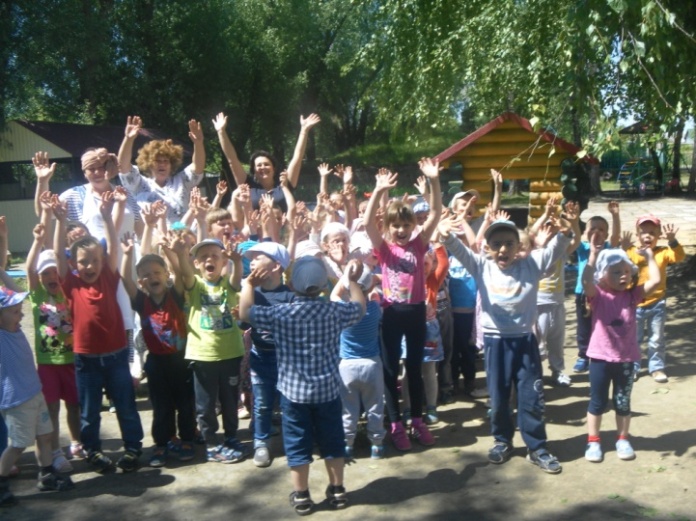 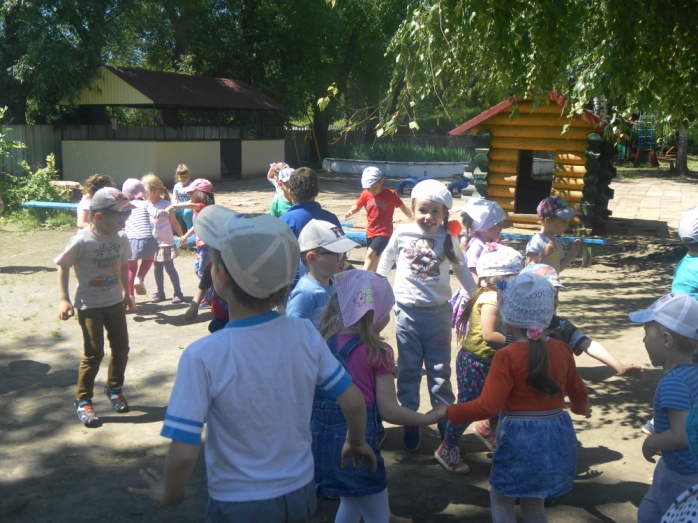 